NOTICE OF INTENT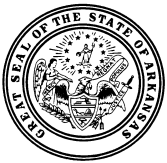 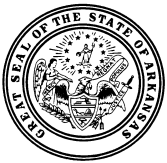 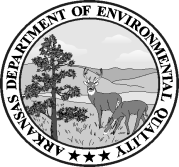 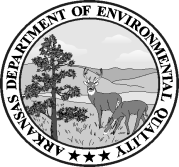 Application for Coverage under General Permit 0000-WG-CWFor Disposal of Wastewater Generated by Carwash Operations through a Subsurface Distribution SystemPermit Tracking No.:	AFIN No.:1. Name and Mailing Address of Organization/Individual Requesting Permit:2. Name and Invoicing Address of Organization/Individual (if different than above):3. Physical Location: (actual facility address is required; NO P.O. BOXES)4. Consultant Information:5. Authorized Representativea.	All reports required by the permit (or other information requested by the Department) will be signed by the applicant, or the person authorized by the applicant, or by a duly authorized representative of that person.b.	The applicant hereby designates the following person or position as the “duly authorized representative” havingsignatory authority on documents required by the permit or other information required by the Department.Name  	Position  	By signing in the section below, the owner or operator certifies that the above-named individual or positions qualified to act as the duly authorized representative.Please read the following carefully and sign below.I certify under penalty of law that this document and all attachments were prepared under my direction and supervision in accordance with a system designed to assure that qualified personnel properly gather and evaluate the information submitted. Based on my inquiry of the person or persons who manage the system, or those persons directly responsible for gathering the information, the information submitted is, to the best of my knowledge and belief, true, accurate and complete.  I am aware that there are significant penalties for submitting false information, which may include fines and/or imprisonment.SIGNATORY REQUIREMENTS: The signature below must be in compliance with Part 8.7 of the permit.Name of Individual Signing Application (Please Print)	TitleSignature	DateOrganization (Legal) Name:Organization (Legal) Name:Organization (Legal) Name:Organization (Legal) Name:Organization (Legal) Name:Address:Address:Address:Phone:Phone:City:City:State:State:Zip:Operator Name:  (Mr. / Mrs. / Ms.)Operator Name:  (Mr. / Mrs. / Ms.)Operator Name:  (Mr. / Mrs. / Ms.)Phone:Phone:Fax:Email:Email:Email:Email:Applicant Type (check the most appropriate): □ State □ Federal □ Sole Proprietorship □ Partnership □ Corporation**State of incorporation:Applicant Type (check the most appropriate): □ State □ Federal □ Sole Proprietorship □ Partnership □ Corporation**State of incorporation:Applicant Type (check the most appropriate): □ State □ Federal □ Sole Proprietorship □ Partnership □ Corporation**State of incorporation:Applicant Type (check the most appropriate): □ State □ Federal □ Sole Proprietorship □ Partnership □ Corporation**State of incorporation:Applicant Type (check the most appropriate): □ State □ Federal □ Sole Proprietorship □ Partnership □ Corporation**State of incorporation:Invoice Contact Person Name:   (Mr. / Mrs. / Ms.)Invoice Contact Person Name:   (Mr. / Mrs. / Ms.)Invoice Contact Person Name:   (Mr. / Mrs. / Ms.)Invoice Contact Person Name:   (Mr. / Mrs. / Ms.)Invoice Contact Person Name:   (Mr. / Mrs. / Ms.)Address:Address:Address:Phone:Phone:City:City:State:State:Zip:Fax:Email:Email:Email:Email:Facility Name:Facility Name:Facility Name:County:County:County:County:Address:Address:Address:Address:Phone:Phone:Phone:City:State:State:State:State:Zip:Zip:Latitude:Latitude:Longitude: Longitude: Longitude: Longitude: Longitude: Name and Distance to Nearest Stream:Name and Distance to Nearest Stream:Name and Distance to Nearest Stream:Name and Distance to Nearest Stream:Name and Distance to Nearest Stream:Name and Distance to Nearest Stream:Nearest Town:Name:   Name:   Name:   Phone:Consulting Firm Name:Consulting Firm Name:Consulting Firm Name:Fax:Address:Address:Email:Email:City:State:State:Zip: